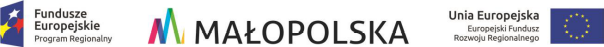 Wzór  umowy___________________________________________________________________   Zaprojektowanie i wykonanie  przebudowy pomieszczeń IV piętra szpitala po dawnym bloku operacyjnym na cele Oddziału Anestezjologii i Intensywnej Terapii w SP ZOZ Proszowice oraz wykonanie robót remontowych i instalacyjnychw celu realizacji  Projektu : Modernizacja pomieszczeń IV piętra szpitala po „starym” bloku operacyjnym  wraz  z wyposażeniem i zakupem aparatury medycznej dla potrzeb Oddziału  Anestezjologii  i  Intensywnej Terapii  w  Samodzielnym  Publicznym                                                   Zespole  Opieki   Zdrowotnej   w Proszowicachw ramach Regionalnego Programu Operacyjnego Województwa Małopolskiego na lata 2014 – 2020, Oś Priorytetowa 12. Infrastruktura Społeczna, Działanie 12.1 Infrastruktura ochrony zdrowia, Poddziałanie 12.1.3 Infrastruktura ochrony zdrowia     o znaczeniu subregionalnym – spr___________________________________________________________zawarta w Proszowicachdnia  ________________________pomiędzySamodzielnym Publicznym Zespołem Opieki Zdrowotnejw Proszowicach- oraz - ________________________________________________Oznaczenie sprawy:10/ZP/2017                                                   Załącznik Nr 6 do SIWZUMOWA NR ______________________zawarta w Proszowicach w dniu ___________________  pomiędzy:Samodzielnym Publicznym Zespołem Opieki Zdrowotnej w Proszowicach, 32-100 Proszowice, ul. Kopernika 13, wpisanym do rejestru stowarzyszeń, innych organizacji społecznych i zawodowych, fundacji i publicznych zakładów opieki zdrowotnej, prowadzonym przez Sąd Rejonowy dla Krakowa – Śródmieścia w Krakowie, XI Wydział Gospodarczy Krajowego Rejestru Sądowego KRS numer: 0000003923, NIP: 682-14-36-049  zwany w dalszej części umowy „Zamawiającym”, reprezentowany przez:Dyrektora – Janinę Dobaja___________________________________________________________________________________________________________________________________  „Wykonawcą” reprezentowana przez :po przeprowadzeniu postępowania o udzielenie zamówienia publicznego w trybie przetargu nieograniczonego o numerze 10/ZP/2017, zgodnie z przepisami ustawy z dnia 29 stycznia 2004 r. – Prawo zamówień publicznych (Dz. U. z 2015 r. poz. 2164, z późniejszymi zmianami), i wybraniu oferty Wykonawcy jako oferty najkorzystniejszej, Strony postanawiają, co następuje:§ 1W ramach niniejszej umowy Zamawiający powierza, a Wykonawca przyjmuje do wykonania przeprowadzenie kompleksowych prac budowlanych obejmujących zaprojektowanie i wykonanie przebudowy pomieszczeń IV piętra szpitala po dawnym bloku operacyjnym na cele Oddziału Anestezjologii i Intensywnej Terapii w SP ZOZ Proszowice oraz wykonanie robót remontowych i instalacyjnych, zwanych w dalszej części „Przedmiotem Umowy”.Przedmiot Umowy obejmuje wykonanie:dokumentacji projektowej wraz z wszystkimi niezbędnymi opiniami, uzgodnieniami, pozwoleniami i innymi dokumentami wymaganymi przepisami szczegółowymi zawierającej: projekt budowlany, projekty wykonawcze, informację dotyczącą bezpieczeństwa i ochrony zdrowia, kosztorys inwestorski, zgodnie z przepisami rozporządzenia Ministra Infrastruktury z dnia 2 września 2004 r. w sprawie szczegółowego zakresu i formy dokumentacji projektowej, specyfikacji technicznych wykonania i odbioru robót budowlanych oraz programu funkcjonalno - użytkowego,sporządzenie kompletnego wniosku o wydanie decyzji o pozwoleniu lub zgłoszeniu na budowę i jej uzyskanie jeżeli przepisy prawa będą wymagały uzyskanie takiej decyzji,sprawowanie nadzoru autorskiego,wykonanie robót budowlanych zgodnie z wykonaną dokumentacją projektową przebudowy pomieszczeń IV piętra szpitala po dawnym bloku operacyjnym na cele Oddziału Anestezjologii i Intensywnej Terapii w SP ZOZ Proszowice oraz wykonanie robót remontowych i instalacyjnych.Wykonawca będzie wykonywał roboty w obiekcie czynnym.Zakres rzeczowy Przedmiotu Umowy zawarty został w Specyfikacji Istotnych Warunków Zamówienia, który Wykonawca zobowiązany jest stosować na równi z treścią niniejszej umowy.Wykonywana w ramach umowy dokumentacja architektoniczna i budowlana powinna zostać uzgodniona i wykonana z zaleceniami Zamawiającego i po jego pełnej akceptacji.Zamawiający oświadcza, że posiada prawo do dysponowania nieruchomością na cele budowlane a Wykonawca oświadcza, że jest w posiadaniu terenu, na którym realizowany będzie przedmiot niniejszej umowy.Instalacje, materiały, urządzenia realizowane w ramach niniejszej umowy będą odpowiadać obowiązującym normom oraz posiadać certyfikaty i atesty, które zostaną Zamawiającemu dostarczone najpóźniej w chwili końcowego odbioru.Wykonawca dostarczy wszystkie dokumenty wraz z instrukcjami w języku polskim.§ 2Termin rozpoczęcia przedmiotu umowy ustala się na dzień _________ 2017 r.Termin zakończenia przedmiotu umowy ustala się na dzień _________.W przypadku wystąpienia zagrożenia niedotrzymania terminu przez Wykonawcę              z przyczyn leżących po jego stronie, niezależnie od innych uprawnień wynikających         z Umowy lub obowiązujących przepisów, Zamawiający ma prawo żądać, a Wykonawca ma obowiązek wykonania, na własny koszt, wszelkich niezbędnych czynności dla usunięcia takiego zagrożenia (dodatkowy personel bądź sprzęt, wydłużony czas pracy lub dodatkowe zmiany robocze, praca w dni wolne od pracy itp.). Termin wykonania Przedmiotu Umowy może ulec odpowiedniemu przedłużeniu stosownie do występowania okoliczności o charakterze nadzwyczajnym, których strony nie mogły przewidzieć przystępując do realizacji niniejszej umowy, a które nie leżą po stronie Wykonawcy.§ 3Wykonawca zobowiązuje się wykonać i utrzymać na swój koszt teren budowy, strzec mienia znajdującego się na terenie budowy, a także zapewnić warunki bezpieczeństwa zarówno na terenie budowy, jak i w jego bezpośrednim otoczeniu.Wykonawca będzie ponosił koszty zużycia wody i energii w okresie realizacji robót.Wykonawca będzie dbał o porządek na terenie budowy oraz o schludny jego wygląd na zewnątrz. W okresie realizacji robót Wykonawca będzie utrzymywał teren budowy w stanie wolnym od przeszkód komunikacyjnych oraz będzie usuwał i składował wszelkie urządzenia pomocnicze i zbędne materiały, odpady i śmieci oraz niepotrzebne urządzenia prowizoryczne.Wykonawca zorganizuje własnym kosztem i staraniem oraz na własną odpowiedzialność konieczne do wykonania Przedmiotu Umowy zaplecze socjalne dla osób wykonujących bezpośrednio prace związane z realizacją niniejszej umowy, przy czym Zamawiający udostępni pracownikom lub współpracownikom Wykonawcy odpowiednie pomieszczenie.Prace wykonywane będą na terenie Zamawiającego, który w trakcie realizacji prac będzie normalnie prowadził swoją działalność leczniczą i profilaktyczną. W związku z powyższym Wykonawca zobowiązuje się do zachowania szczególnej ostrożności przy realizacji prac i zapewnia, że będzie je wykonywał w sposób, który w miarę możliwości jak najmniej wpływać będzie na niezakłócone funkcjonowanie Zamawiającego.Wykonawca ma obowiązek utrzymywać należyty porządek na terenie realizacji Umowy i właściwą organizację pracy.  Prace remontowe i adaptacyjne mogą być realizowane w dniach od poniedziałku do soboty w godzinach od 8:00 do 20:00.Po zakończeniu robót Wykonawca zobowiązany jest uporządkować teren budowy i przekazać go Zamawiającemu w terminie odbioru końcowego przedmiotu umowy.Wykonawca będzie obowiązany do usuwania materiału odpadowego z terenu budowy w sposób nie zagrażający środowisku naturalnemu w sposób zgodny z przepisami o utrzymaniu porządku i czystości w gminie Proszowice.Wykonawca w celu udokumentowania usuwania odpadów w sposób, o którym mowa      w ust. 10 będzie obowiązany prowadzić pełną dokumentację określającą, rodzaj, ilość materiału odpadowego, termin usunięcia oraz kto tego usunięcia dokonał.W przypadku wykorzystania materiałów odpadowych należy podać miejsce i sposób ich wykorzystania. Wykonawca zobowiązuje się przekazać Zamawiającemu pełną dokumentację, o której mowa w ust. 11, sukcesywnie w miarę usuwania odpadów oraz na każde wezwanie Zamawiającego.Wykonawca zobowiązuje się do umożliwienia wstępu na teren budowy pracownikom organów państwowego nadzoru budowlanego oraz do udostępnienia im danych i informacji prawem przewidzianych.Po zakończeniu robót Wykonawca zobowiązany jest uporządkować teren budowy i przekazać go Zamawiającemu w terminie odbioru robót.§ 4Wykonawca zobowiązuje się wykonać przedmiot umowy z materiałów własnych.Materiały, o których mowa w ust. 1, powinny odpowiadać co do jakości i właściwości wymaganiom wyrobów dopuszczonych do obrotu i stosowania w budownictwie zgodnie z obowiązującymi przepisami.Na żądanie Zamawiającego Wykonawca obowiązany jest okazać, w stosunku do materiałów,  certyfikaty, atesty, świadectwa jakości i inne podobne dokumenty.W przypadku jeżeli materiały,  nie będą odpowiadać normom lub posiadać dokumentów, o których mowa w ust. 3, Wykonawca niezwłocznie dostarczy materiały dopuszczone do obrotu i posiadające wymagane dokumenty.W przypadku nie wykonania przez Wykonawcę obowiązku, o którym mowa w ust. 3, Zamawiający po pisemnym wezwaniu do jego wykonania, może żądać zapłaty kary umownej w wysokości 300 za każdy dzień opóźnienia dostarczenia dokumentów lub odstąpić od umowy. Jeżeli Zmawiający nie żądał wcześniej dostarczenia dokumentów, Wykonawca zobowiązuje się przekazać Zamawiającemu kserokopie wszystkich dokumentów, o których mowa w ust. 3, w dniu dokonania odbioru końcowego przedmiotu umowy.§ 5Za wykonanie przedmiotu umowy Zamawiający zapłaci Wykonawcy wynagrodzenie brutto łączne w wysokości _______________________ zł (słownie: __________________________________________), w tym podatek od towarów i usług (VAT) w wysokości __________________________ zł (słownie: __________________________).Wynagrodzenie Wykonawcy z tytułu wykonania całości przedmiotu zamówienia jest wynagrodzeniem ryczałtowym równym cenie oferty (brutto) i nie ulegnie zmianie w okresie wykonywania umowy, z wyjątkiem przypadków gdy w okresie obowiązywania umowy doszło do zmiany:stawki podatku od towarów i usług,wysokości minimalnego wynagrodzenia za pracę albo wysokości minimalnej stawki godzinowej, ustalonych na podstawie przepisów ustawy z dnia 10 października 2002 r. o minimalnym wynagrodzeniu za pracę, zasad podlegania ubezpieczeniom społecznym lub ubezpieczeniu zdrowotnemu lub wysokości stawki składki na ubezpieczenia społeczne lub zdrowotnejeżeli zmiany te będą miały wpływ na koszty wykonania zamówienia przez wykonawcę.W wypadku zmiany, o której mowa w ust. 2 lit. a wartość netto wynagrodzenia Wykonawcy nie zmieni się, a określona w aneksie wartość brutto wynagrodzenia zostanie wyliczona na podstawie nowych przepisów.W przypadku zmiany, o której mowa w ust 2 lit. b wynagrodzenie Wykonawcy ulegnie zmianie o wartość wzrostu całkowitego kosztu Wykonawcy wynikającą ze zwiększenia wynagrodzeń osób bezpośrednio wykonujących umowę do wysokości aktualnie obowiązującego minimalnego wynagrodzenia, z uwzględnieniem wszystkich obciążeń publicznoprawnych od kwoty wzrostu minimalnego wynagrodzenia.Za wyjątkiem sytuacji, o której mowa w ust. 2 lit. a wprowadzenie zmian wysokości wynagrodzenia wymaga uprzedniego złożenia przez Wykonawcę oświadczenia o wysokości dodatkowych kosztów wynikających z wprowadzenia zmian, o których mowa w ust 2 lit. b.Zapłata Wynagrodzenia nastąpi na podstawie wystawionej przez Wykonawcę faktury VAT, przy czym faktura wystawiona zostanie po wykonaniu i protokolarnym odebraniu Przedmiotu Umowy przez Zamawiającego nie później jednak niż w ciągu 7 dni od daty odbioru Przedmiotu Umowy.Zamawiający zobowiązuje się do zapłaty Wynagrodzenia w terminie 30 dni roboczych od daty podpisania protokołu odbioru końcowego oraz odpowiedniej faktury VAT.Zapłata Wynagrodzenia nastąpi w formie przelewu bankowego na wskazany w treści faktury lub podany do wiadomości Zamawiającego w inny sposób rachunek Wykonawcy.§ 6Wykonawca zobowiązuje się do tego, że przy realizacji Przedmiotu Umowy nie naruszy cudzych praw wyłącznych oraz, że w razie stwierdzenia ich naruszenia poniesie wszelkie konsekwencje prawne i finansowe z tytułu roszczeń z tym związanych. W ramach wynagrodzenia Wykonawca przenosi na Zamawiającego całość autorskich praw majątkowych do dokumentacji projektowej powstałej w ramach Przedmiotu Umowy z dniem jej odbioru przez Zamawiającego, co powoduje także przeniesienie na Zamawiającego własności egzemplarzy, na których utrwalona została dokumentacja projektowa.Wykonawca oświadcza, że z chwilą przeniesienia autorskich praw majątkowych Zamawiającemu przysługiwać będą prawo do dysponowania przedmiotem niniejszej umowy w całości, jak również w dających się wyodrębnić częściach na wszystkich polach eksploatacji znanych w dniu zawarcia niniejszej umowy a w szczególności: utrwalenie i zwielokrotnianie dokumentacji lub jej części dowolną techniką; rozpowszechnianie i wprowadzenie do obrotu oryginału dokumentacji albo egzemplarzy na których dokumentację utrwalono, wprowadzenie dokumentacji do pamięci komputera na dowolnej liczbie stanowisk, nadawanie za pośrednictwem sieci przewodowej i bezprzewodowej, w tym sieci Internet (Intranet) lub podobnej i na nośniki pamięci;publiczne prezentowanie, wystawianie, wyświetlanie, najem, dzierżawa, użyczenie;rozporządzenie i korzystanie z dokumentacji.Wykonawca upoważnia ponadto Zamawiającego do wykonywania autorskiego prawa zależnego, w szczególności poprzez prawo swobodnego dokonywania zmian i opracowań dzieła (dokumentacji projektowej)  oraz swobodnego rozporządzania tak powstałymi utworami. W celu uniknięcia wszelkich niejasności strony zgodnie postanawiają, że Zamawiający jest uprawniony do wielokrotnego zastosowania nabytej dokumentacji projektowej.Przeniesienie praw autorskich nie jest ograniczone czasowo, ilościowo ani terytorialnie – zamawiającemu przysługuje prawo rozporządzenia i korzystania z dokumentacji na terytorium Rzeczpospolitej Polskiej oraz poza jej granicami, a prawa te mogą być przenoszone przez Zamawiającego na inne podmioty bez żadnych ograniczeń.  § 7Zamawiający wymaga, aby pracownicy fizyczni wykonujący czynności w zakresie realizacji niniejszej umowy, polegające na bezpośrednim fizycznym wykonywaniu robót budowlanych, zatrudnieni byli przez Wykonawcę lub jego Podwykonawcę na podstawie umowy o pracę w rozumieniu art. 22 § 1 Ustawy z dnia 26 czerwca 1974 r. – Kodeks pracy (Dz. U. z 2014 r. poz. 1502, z późniejszymi  zmianami).Wykonawca, przed przystąpieniem do realizacji robót budowlanych, przedłoży Zamawiającemu informację na temat ilości osób zatrudnionych na umowę o pracę, ze wskazaniem czynności, które dana osoba będzie wykonywała w zakresie realizacji umowy.W trakcie realizacji przedmiotu zamówienia, każdorazowo na żądanie Zamawiającego i w terminie wskazanym przez Zamawiającego, Wykonawca zobowiązany będzie do przedłożenia do wglądu kopii umów o pracę zawartych przez Wykonawcę lub Podwykonawcę z pracownikami fizycznymi wykonującymi czynności w zakresie realizacji przedmiotu umowy, polegające na bezpośrednim fizycznym wykonywaniu robót budowlanych. W tym celu Wykonawca zobowiązany będzie do uzyskania od pracowników zgody na przetwarzanie danych osobowych zgodnie z przepisami o ochronie danych osobowych.Zamawiający zastrzega sobie uprawnienia do weryfikacji, wszystkimi zgodnymi z przepisami prawa sposobami, zatrudnienia wskazanych osób na podstawie umowy o pracę. W szczególności Zamawiający może żądać od Wykonawcy zaświadczenia właściwej terenowej jednostki organizacyjnej Zakładu Ubezpieczeń Społecznych lub Kasy Rolniczego Ubezpieczenia Społecznego albo innego dokumentu potwierdzającego opłacanie składek na ubezpieczenia społeczne i zdrowotne z tytułu zatrudnienia na podstawie umów o pracę, żądać zanonimizowanych kopii dowodów potwierdzających zgłoszenie pracownika przez pracodawcę do ubezpieczenia społecznego i zdrowotnego oraz może wystąpić do właściwego okręgowego inspektora pracy o przeprowadzenie stosownej kontroli u Wykonawcy lub podwykonawcy.Nieprzedłożenie przez Wykonawcę kopii umów o pracę zawartych przez Wykonawcę lub Podwykonawcę z pracownikami fizycznymi wykonującymi czynności w zakresie realizacji umowy, polegające na bezpośrednim fizycznym wykonywaniu robót budowlanych w terminie wskazanym przez Zamawiającego będzie traktowane jako niewypełnienie obowiązku umownego. W takim wypadku Zamawiający będzie uprawniony do żądania zapłaty przez Wykonawcę kary umownej w wysokości 0,3 % łącznego wynagrodzenia brutto, o którym mowa w  § 5 ust. 1 za każdy dzień opóźnienia za każdy dzień opóźnienia w nieprzedłożeniu żądanych kopii umów. Kara umowna należna będzie niezależnie od faktu powstania szkody. Dodatkowo niezależnie od możliwości żądania kary umownej opisanej w ust. 5 powyżej Zamawiający będzie mógł odstąpić od niniejszej umowy, jeśli Wykonawca, w wyznaczonym przez Zamawiającego terminie, nie udokumentuje, że pracownicy fizyczni wykonujący czynności w zakresie realizacji umowy, polegające na bezpośrednim fizycznym wykonywaniu robót budowlanych, są zatrudnieni na podstawie umowy o pracę.Obowiązek zatrudniania pracowników na umowę o pracę nie dotyczy w razie konieczności zatrudnienia przez Wykonawcę:osoby, której Wykonawca zamierza powierzyć pełnienie funkcji kierownika budowy, osoby, której Wykonawca zamierza powierzyć pełnienie funkcji kierownika robót sanitarnych, osobą, której Wykonawca zamierza powierzyć pełnienie funkcji kierownika robót elektrycznych, osoby, której zamierza powierzyć pełnienie funkcji projektanta w specjalności architektonicznej,osoby, której zamierza powierzyć pełnienie funkcji projektanta w specjalności konstrukcyjno - budowlanej, osoby, której zamierza powierzyć pełnienie funkcji projektanta w specjalności instalacyjnej w zakresie instalacji sanitarnych,osoby, której zamierza powierzyć pełnienie funkcji projektanta w specjalności instalacyjnej w zakresie instalacji i urządzeń elektrycznych. § 8Wykonawca, niezależnie od obowiązków określonych w innych paragrafach umowy, zobowiązuje się nadto do:informowania Zamawiającego (inspektora nadzoru) o konieczności wykonania robót dodatkowych, jeżeli takie wynikną, w terminie 7 dni od daty stwierdzenia konieczności ich wykonania,do zapewnienia specjalistycznego kierownictwa,informować inspektora nadzoru o terminie zakrycia robót ulegających zakryciu oraz o terminie odbioru robót zanikających. Odbioru tych robót inspektor nadzoru dokona w terminie 3 dni od dnia zgłoszenia. Jeżeli Wykonawca nie poinformuje o tych okolicznościach inspektora nadzoru, zobowiązany jest na jego żądanie odkryć roboty, a następnie przywrócić je do stanu poprzedniego na swój koszt,w przypadku zniszczenia lub uszkodzenia – w toku realizacji innych prac – robót lub ich części uprzednio odebranych, do naprawienia ich i doprowadzenia do stanu poprzedniego na swój koszt,w przypadku korzystania w okresie realizacji robót z drogi dojazdowej prowadzącej do Zamawiającego, do utrzymania na niej porządku, do przygotowania i przekazania Zamawiającemu kompletu dokumentacji, protokołów niezbędnych do odbioru robót,do prowadzenia prac w możliwie najmniej uciążliwy dla pacjentów Zamawiającego sposób,do usuwania usterek lub awarii w czasie trwania okresu gwarancji w terminie nie dłuższym niż 3 dni robocze.§ 9Zamawiający ustanawia inspektora nadzoru: w osobie ______________________. Wykonawca ustanawia projektanta w osobie ________________________.Wykonawca ustanawia kierownika budowy w osobie ________________________.Projektant, inspektor nadzoru oraz kierownik budowy działają w granicach umocowań określonych przepisami ustawy z dnia 7 lipca 1994 r. – Prawo budowlane.§ 10Strony postanawiają, że przedmiotem odbioru końcowego będzie przedmiot umowy określony w § 1.Strony postanawiają, że przedmiotem odbiorów częściowych będzie odrębnie dokumentacja projektowa.Wykonawca zgłosi Zamawiającemu gotowość do odbiorów, o których mowa w ust. 1 i 2, w formie pisemnej.Zamawiający zawiadomi odpowiednie organy o zakończeniu budowy zgodnie z przepisami ustawy – Prawo budowlane.Zamawiający rozpocznie odbiór w terminie 14 dni od dnia wpływu do Zamawiającego pisma, o którym mowa w ust. 3, zawiadamiając o tym uprzednio Wykonawcę na piśmie.Zamawiający dokona odbioru w terminie nie dłuższym niż 14 dni od dnia jego rozpoczęcia, z zastrzeżeniem ust. 7. Jeżeli w toku czynności odbioru zostaną stwierdzone usterki lub wady, Zamawiającemu przysługują następujące uprawnienia:jeżeli usterki lub wady nadają się do usunięcia, Zamawiający może dokonać odbioru wyznaczając termin na usunięcie usterek lub wad albo może odmówić odbioru żądając usunięcia usterek lub wad i ponownego zgłoszenia przedmiotu odbioru do odbioru     w określonym terminie przez Zamawiającego,b) jeżeli wady nie nadają się do usunięcia, Zamawiający może żądać ponownego wykonania przedmiotu odbioru w określonym terminie albo odstąpić od umowy. Strony postanawiają, że z czynności odbioru będzie spisany protokół odbioru zawierający wszelkie ustalenia dokonane w toku odbioru, jak też terminy wyznaczone na usunięcie stwierdzonych przy odbiorze usterek lub wad. Protokół odbioru podpisany będzie przez inspektora nadzoru i kierownika budowy.Wykonawca zobowiązany jest do zawiadomienia Zamawiającego (inspektora nadzoru)     o usunięciu usterek lub wad.Za datę odbioru końcowego przedmiotu umowy strony przyjmują datę podpisania protokołu odbioru końcowego przedmiotu umowy, jeżeli dokonano odbioru bez usterek lub wad, lub datę podpisania protokołu stwierdzającego usunięcie usterek lub wad, podpisanego przez inspektora nadzoru i kierownika budowy, w przeciwnym przypadku.W przypadku stwierdzenia usterek lub wad w przedmiocie umowy w okresie gwarancji lub rękojmi, Zamawiający ma prawo i obowiązek poinformowania Wykonawcy o wystąpieniu usterki lub wady oraz zwołania komisji z udziałem Wykonawcy. Wykonawca jest zobowiązany do niezwłocznego usunięcia usterek lub wad w przedmiocie umowy.Jednocześnie strony postanawiają, iż dokonane odbiory w myśl zasad powyższych nie zwalniają Wykonawcy od odpowiedzialności za wady przedmiotu Umowy ujawnione po dokonaniu tych odbiorów.Brak uczestnictwa przedstawicieli Wykonawcy przy odbiorze lub odmowa podpisania przez niego protokołu odbioru nie zwalnia Wykonawcy od odpowiedzialności. W takim wypadku ustalenia Zamawiającego dokonane w protokole odbioru będą dla Wykonawcy wiążące. § 11Wykonawca powierza, zgodnie z ofertą złożoną do postępowania o udzielenie zamówienia publicznego poprzedzającego zawarcie niniejszej umowy, wykonanie części robót obejmujących ____________________ podwykonawcom pod warunkiem, że posiadają oni kwalifikacje do ich wykonania.Wykonawca jest odpowiedzialny za działania lub zaniechania Podwykonawcy, jego przedstawicieli lub pracowników, jak za własne działania lub zaniechania. Z zastrzeżeniem przypadku, w którym Zamawiający nałożył obowiązek osobistego wykonania przez Wykonawcę kluczowych części Przedmiotu Umowy, Wykonawca może: powierzyć realizację części przedmiotu umowy Podwykonawcom, mimo nie wskazania w ofercie takiej części do powierzenia podwykonawcom; wskazać inny zakres podwykonawstwa, niż przedstawiony w ofercie; wskazać innych Podwykonawców niż przedstawieni w ofercie; zrezygnować z Podwykonawstwa. W przypadku, gdy zmiana lub rezygnacja z Podwykonawcy, dotyczy podmiotu, na którego zasoby Wykonawca powoływał się w celu wykazania spełniania warunków udziału w postępowaniu, Wykonawca jest zobowiązany wykazać Zamawiającemu, iż proponowany inny Podwykonawca lub Wykonawca samodzielnie spełniają je w stopniu nie mniejszym niż wymagany w trakcie Postępowania o udzielenie zamówienia. Umowa z Podwykonawcą powinna stanowić w szczególności, iż terminy zapłaty wynagrodzenia nie może być dłuższy niż 30 dni, W przypadku uchylania się przez Wykonawcę od obowiązku zapłaty wymagalnego wynagrodzenia przysługującego Podwykonawcy, którzy zawarli zaakceptowane przez Zamawiającego umowy o Podwykonawstwo, Zamawiający zapłaci bezpośrednio Podwykonawcy kwotę należnego wynagrodzenia bez odsetek, zgodnie z treścią umowy o podwykonawstwie. Umowa o podwykonawstwo nie może zawierać postanowień: uzależniających uzyskanie przez Podwykonawcę płatności od Wykonawcy od zapłaty przez Zamawiającego Wykonawcy wynagrodzenia obejmującego zakres czynności wykonanych przez Podwykonawcę; uzależniających zwrot Podwykonawcy kwot zabezpieczenia przez Wykonawcę, od zwrotu zabezpieczenia wykonania umowy przez Zamawiającego Wykonawcy. Zawarcie Umowy o podwykonawstwo, powinno być poprzedzone akceptacją projektu tej umowy przez Zamawiającego.Jeżeli Zamawiający w terminie 14 dni od dnia przedłożenia mu projektu umowy 
o podwykonawstwo, nie zgłosi na piśmie zastrzeżeń, uważa się, że zaakceptował ten projekt umowy. Po akceptacji projektu umowy o podwykonawstwo lub po bezskutecznym upływie terminu na zgłoszenie przez Zamawiającego zastrzeżeń do tego projektu, Wykonawca przedłoży poświadczony za zgodność z oryginałem odpis umowy o podwykonawstwo w terminie 14 dni od dnia zawarcia tej Umowy, jednakże nie później niż na 7 dni przed dniem rozpoczęcia czynności wchodzących w zakres Przedmiotu Umowy przez Podwykonawcę. Wykonawca jest zobowiązany do zapłaty wynagrodzenia należnego podwykonawcy w terminach płatności określonych w umowie o podwykonawstwo. Do zmian postanowień umów o podwykonawstwo stosuje się zasady mające zastosowanie przy zawieraniu umowy o podwykonawstwo. Wykonawca jest zobowiązany przedłożyć wraz z rozliczeniami należnego mu wynagrodzenia oświadczenia Podwykonawców lub dowody dotyczące zapłaty wynagrodzenia Podwykonawcom, których termin upłynął w danym okresie rozliczeniowym. Oświadczenia, należycie podpisane przez osoby upoważnione do reprezentowania składającego je Podwykonawcy lub dowody powinny potwierdzać brak zaległości Wykonawcy w uregulowaniu wszystkich wymagalnych wynagrodzeń Podwykonawców wynikających z Umów o podwykonawstwo. Zamawiający jest zobowiązany wezwać Wykonawcę do zgłoszenia uwag dotyczących zasadności zapłaty wynagrodzenia podwykonawcy w terminie nie krótszym niż 7 dni od dnia doręczenia Wykonawcy żądania podwykonawcy. Kwotę zapłaconą podwykonawcy lub skierowaną do depozytu sądowego Zamawiający potrąca z wynagrodzenia należnego Wykonawcy. Zamawiający może żądać od Wykonawcy zmiany albo odsunięcia Podwykonawcy, jeżeli sprzęt techniczny, osoby i kwalifikacje, którymi dysponuje Podwykonawca, nie spełniają warunków lub wymagań dotyczących podwykonawstwa, określonych w postępowaniu o udzielenie zamówienia publicznego lub dają rękojmi należytego wykonania powierzonych czynności. § 12Wykonawca oświadcza, że posiada odpowiednią wiedzę, doświadczenie oraz środki finansowe niezbędne do wykonania Przedmiotu Umowy. Nadto Wykonawca oświadcza, że przy wykonywaniu niniejszej umowy zachowa należytą staranność wynikającą z zawodowego charakteru świadczonych usług, w zakres których wchodzi wykonanie Przedmiotu Umowy. Ponadto Wykonawca oświadcza że zapoznał się z wszelkimi niezbędnymi do wykonania Przedmiotu umowy dokumentami, warunkami i możliwościami technicznymi wykonania Przedmiotu umowy oraz że nie wnosi w tym zakresie zastrzeżeń.Wykonawca zrealizuje przedmiot umowy przy pomocy personelu posiadającego kwalifikacje zawodowe odpowiednie do wykonywania prac objętych Umową. Przy wykonaniu Umowy Wykonawca może korzystać ze sprzętu posiadającego ważne dopuszczenia.Wykonawca ponosi pełną odpowiedzialność:wobec osób trzecich za wszelkie szkody powstałe w związku z wykonywaniem przedmiotu umowy,za szkody i następstwa nieszczęśliwych wypadków dotyczących pracowników i osób trzecich przebywających w rejonie prowadzonych robót,za szkody wynikające ze zniszczeń oraz z innych zdarzeń w odniesieniu do robót, obiektów, materiałów, sprzętu i innego mienia ruchomego, związanych z prowadzeniem robót podczas wykonywania przedmiotu umowy.4. Wykonawca oświadcza, ze posiada ubezpieczenie swej odpowiedzialności cywilnej za szkody wyrządzone osobom trzecim w związku z robotami budowlanymi, na sumę ubezpieczenia nie niższą niż wartość przedmiotu zamówienia i zobowiązuje się kontynuować ubezpieczenie na okres do dnia odbioru końcowego przedmiotu umowy.§ 13Oprócz innych przypadków przewidzianych w treści umowy, Wykonawca zapłaci Zamawiającemu kary umowne:za opóźnienie w oddaniu Zamawiającemu przedmiotu umowy – w wysokości 0,5 % łącznego wynagrodzenia brutto, o którym mowa w  § 5 ust. 1 za każdy dzień opóźnienia;za opóźnienie w usunięciu wad stwierdzonych przy odbiorze, w okresie gwarancji lub rękojmi – w wysokości 0,5 % wynagrodzenia brutto, o którym mowa w § 5 ust. 1 lit. a lub b odpowiednio za każdy dzień opóźnienia, licząc od dnia wyznaczonego na usunięcie wad;za spowodowanie przerwy w wykonaniu robót z przyczyn leżących po stronie Wykonawcy – w wysokości 0,5 % łącznego wynagrodzenia brutto za każdy dzień przerwy;za odstąpienie od umowy z przyczyn leżących po stronie Wykonawcy, przez co rozumie się także nieprzystąpienie przez Wykonawcę do jej wykonania – w wysokości 10 % łącznego wynagrodzenia brutto o którym mowa w § 5 ust. 1;w przypadku braku zapłaty lub nieterminowej zapłaty wynagrodzenia należnego podwykonawcom lub dalszym podwykonawcom w wysokości 0,3 % łącznego wynagrodzenia brutto, o którym mowa w  § 5 ust. 1 za każdy dzień opóźnienia;w przypadku nieprzedłożenia do zaakceptowania projektu umowy o podwykonawstwo, której przedmiotem są roboty budowlane, lub projektu jej zmiany w wysokości 0,3 % łącznego wynagrodzenia brutto, o którym mowa w  § 5 ust. 1 za każdy dzień opóźnienia od dnia w którym Wykonawca zobowiązany był do jej przedłożenia;;nieprzedłożenia poświadczonej za zgodność z oryginałem kopii umowy o podwykonawstwo lub jej zmiany, w wysokości 0,3 % łącznego wynagrodzenia brutto, o którym mowa w  § 5 ust. 1 za każdy dzień opóźnienia od dnia w którym Wykonawca zobowiązany był do jej przedłożenia;braku zmiany umowy o podwykonawstwo w zakresie terminu zapłaty w wysokości 0,3 % łącznego wynagrodzenia brutto, o którym mowa w  § 5 ust. 1 za każdy dzień opóźnienia od dnia w którym Wykonawca zobowiązany był do jej zmiany.Zamawiający zapłaci Wykonawcy kary umowne za odstąpienie od umowy z przyczyn leżących po stronie Zamawiającego, w wysokości 5 % wynagrodzenia brutto.Strony zastrzegają sobie prawo do odszkodowania uzupełniającego, przenoszącego wysokość kar umownych do wysokości rzeczywiście poniesionej szkody na zasadach ogólnych kodeksu cywilnego.§ 14Wprost w niniejszej umowie Wykonawca udziela Zamawiającemu gwarancji, co do jakości zapewniającej pełną wartość użytkową, techniczną, wykonanego Przedmiotu Umowy. Okres gwarancji wynosi _______ (______) miesiące od daty końcowego odbioru Przedmiotu Umowy. Ponadto Zamawiającemu przysługuje dodatkowa gwarancja na materiały wykorzystane przy realizacji usługi, zgodnie z warunkami gwarancji ich producentów, które to prawa przeniesione zostaną na Zamawiającego. Wykonawca niniejszym zobowiązuje się przeprowadzać następujące czynności w okresie gwarancyjnym na własny koszt i odpowiedzialność:naprawy wadliwie wykonanych elementów, w tym poprzez ich wykonanie z użyciem materiałów i urządzeń wolnych od wad z wyłączeniem jednak obowiązku wymiany materiałów eksploatacyjnych zużywanych w trakcie eksploatacji;naprawy wszelkich szkód powstałych w związku z ujawnioną wadą lub jej usunięciem, w wyznaczonym, odpowiednim technicznie terminie.Okres rękojmi wynosi _______(__________) miesięcy od daty końcowego odbioru Przedmiotu Umowy Roszczenia z tytułu rękojmi mogą być dochodzone także po upływie terminu rękojmi, jeżeli Zamawiający zgłosił Wykonawcy istnienie wady w okresie rękojmi.Wykonawca ponosi pełną odpowiedzialność z tytułu rękojmi. W szczególności, jeżeli zostaną ujawnione wady:dające się usunąć - Zamawiający może zażądać usunięcia wady i/lub wstrzymać wypłatę wynagrodzenia do czasu ich usunięcia i/lub obniżyć wysokość wynagrodzenia w przypadku ich nieusunięcia w określonym przez Zamawiającego terminie,nie nadające się do usunięcia - Zamawiający może:jeżeli wada nie uniemożliwia prawidłowego, zgodnie z przeznaczeniem, użytkowania Przedmiotu Umowy - odpowiednio obniżyć wysokość wynagrodzenia, jeżeli wada uniemożliwia prawidłowe, zgodnie z przeznaczeniem, użytkowanie Przedmiotu Umowy -	odpowiednio obniżyć wysokość wynagrodzenia, określonego i/lub zażądać wykonania zakresu prac dotkniętego wadą ponownie. W każdym przypadku Zamawiający zachowuje prawo domagania się od Wykonawcy naprawienia szkód, jak również prawo do powierzenia wykonania odpowiednich czynności osobom trzecim na koszt i ryzyko Wykonawcy, do których zgodnie z postanowieniami powyższymi zobowiązany jest Wykonawca, w razie ich niewykonania lub nienależytego wykonania w terminie określonym przez Zamawiającego.Podpisanie przez Zamawiającego protokołu odbioru Przedmiotu Umowy nie może stanowić podstawy do odmowy wykonania obowiązków wynikających z rękojmi lub gwarancji.Powyższe postanowienia nie ograniczają i nie wyłączają odpowiedzialności Wykonawcy na podstawie przepisów kodeksu cywilnego, dotyczących odpowiedzialności kontraktowej lub deliktowej. § 15Wykonawca wnosi zabezpieczenie należytego wykonania umowy w wysokości _________________ zł (słownie: _________________________  w formie ________________________.Strony postanawiają, że 70 % wniesionego przez Wykonawcę zabezpieczenia należytego wykonania umowy, tj. kwota _________________ zł (słownie: _________________________  w formie ________________________, zostanie zwrócona Wykonawcy w terminie nie później niż 30 dni od dnia protokolarnego końcowego odbioru przedmiotu umowy.Pozostałe 30 % wniesionego przez Wykonawcę zabezpieczenia należytego wykonania umowy, tj. kwota _________________ zł (słownie: _________________________  w formie ________________________, będzie przeznaczone na zabezpieczenie roszczeń z tytułu rękojmi za wady przedmiotu umowy lub gwarancji jakości. Ta część zabezpieczenia zostanie zwrócona Wykonawcy w terminie nie później niż 15 dni po upływie okresu gwarancji jakości.Wykonawca w dniu odbioru końcowego wniesie zabezpieczenie roszczeń z tytułu rękojmi za wady lub gwarancji jakości w wysokości, o której mowa w ust. 3 w dowolnej formie określonej w art. 148 ust. 1 ustawy Prawo zamówień publicznych. Zabezpieczenie to winno być wystawione na Zamawiającego analogicznie jak zabezpieczenie należytego wykonania umowy, jeżeli zostało wniesione w formie innej niż pieniężnej. W przypadku nie wniesienia zabezpieczenia, o którym mowa w ust. 3 w wymaganym terminie,  Zamawiający  zatrzyma z ostatniej faktury płatnej na konto Wykonawcy, równoważną kwotę na okres udzielonej przez Wykonawcę gwarancji jakości.Strony postanawiają, że w przypadku, gdy Wykonawca nie wykona swoich obowiązków należytego wykonania umowy, a obowiązki te wykona zastępczo Zamawiający przeznaczając na ten cel zabezpieczenie należytego wykonania umowy, to Zamawiający będzie miał prawo wykorzystać na ten cel także odsetki wynikające z umowy rachunku bankowego na którym było przechowywane zabezpieczenie, jeżeli zostało wniesione w formie pieniężnej.§ 16W czasie obowiązywania umowy Zamawiającemu przysługuje prawo odstąpienia od umowy, jeżeli:zostanie wydany nakaz zajęcia majątku Wykonawcy,Wykonawca nie rozpoczął robót bez uzasadnionych przyczyn i nie kontynuuje ich pomimo pisemnego wezwania Zamawiającego przez okres 7 dni,Wykonawca przerwał realizację robót i przerwa ta trwa dłużej niż 7 dni,Wykonawca naruszy w sposób rażący obowiązujące przepisy w zakresie wykonywania robót budowlanych,Wykonawca wykonuje Przedmiot Umowy niezgodnie z treścią niniejszej umowy.Wykonawcy przysługuje prawo odstąpienia od umowy w szczególności, jeżeli:Zamawiający odmawia bez uzasadnionej przyczyny odbioru robót lub odmawia podpisania protokołu odbioru,Zamawiający zawiadomi Wykonawcę, że wobec zaistnienia nieprzewidzianych uprzednio okoliczności nie będzie mógł spełnić swoich zobowiązań umownych wobec Wykonawcy.W wypadku odstąpienia od umowy, Wykonawcę oraz Zamawiającego obciążają następujące obowiązki szczegółowe:w terminie 7 dni od daty odstąpienia od umowy Wykonawca przy udziale Zamawiającego sporządzi szczegółowy protokół inwentaryzacji robót w toku, według stanu na dzień odstąpienia od umowy,Wykonawca zabezpieczy przerwane roboty w zakresie obustronnie uzgodnionym na koszt tej strony, która odstąpiła od umowy, Wykonawca sporządzi wykaz materiałów, konstrukcji lub urządzeń, które nie mogą być wykorzystane przez Wykonawcę do realizacji innych robót nie objętych umową, jeżeli odstąpienie od umowy nastąpiło z przyczyn leżących po stronie Zamawiającego,Wykonawca zgłosi do dokonania przez Zamawiającego odbioru robót przerwanych oraz robót zabezpieczających, jeżeli odstąpienie od umowy nastąpiło z przyczyn, za które Wykonawca nie odpowiada,Wykonawca niezwłocznie, jednak nie później niż w terminie 30 dni, usunie z terenu budowy urządzenie zaplecza przez niego dostarczone lub wzniesione,Zamawiający w razie odstąpienia od umowy z przyczyn, za które Wykonawca nie odpowiada, obowiązany jest do:dokonania odbioru robót przerwanych oraz do zapłaty wynagrodzenia 
za roboty, które zostały wykonane do dnia odstąpienia,odkupienie materiałów, konstrukcji lub urządzeń określonych w pkt 3,rozliczenia się z Wykonawcą z tytułu nierozliczonych w inny sposób kosztów budowy obiektów zaplecza i urządzeń związanych z zagospodarowaniem 
i uzbrojeniem terenu budowy, chyba że Wykonawca wyrazi zgodę na przejęcie tych obiektów i urządzeń,przejęcia od Wykonawcy pod swój dozór terenu budowy.§ 17Zmiany postanowień zawartej umowy mogą dotyczyć terminu zakończenia przedmiotu umowy w przypadku: zdarzeń powstałych w trakcie realizacji umowy, wynikające z tzw. siły wyższej (np. klęski naturalne, gwałtowne zdarzenia polityczne, ekonomiczne, strajki itp.) złych warunków atmosferycznych, uniemożliwiające dotrzymanie założonych terminów,wydania z opóźnieniem właściwych poleceń przez inspektora nadzoru inwestorskiego,zmiany technologii robót,dodatkowych żądań użytkownika.W razie zaistnienia istotnej zmiany okoliczności powodującej, że wykonanie umowy nie leży w interesie publicznym, czego nie można było przewidzieć w chwili zawarcia umowy, Zamawiający może odstąpić od umowy w terminie 30 dni od powzięcia wiadomości o tych okolicznościach.W przypadku, o którym mowa w ust. 2, Wykonawcy przysługuje wynagrodzenie z tytułu wykonania części umowy.§ 18Strony zobowiązują się do zachowania w tajemnicy wszelkich informacji pozostających w związku z wykonaniem niniejszej umowy, chyba że obowiązek przekazania informacji dotyczących zawarcia realizacji lub wykonania niniejszej umowy wynikał będzie z obowiązujących przepisów prawa. Gdyby którekolwiek z postanowień niniejszej umowy zostało uznane za nieważne lub niewykonalne, pozostałe postanowienia pozostają w mocy. W takim przypadku postanowienie nieważne lub niewykonalne będzie uznane za zmienione w taki sposób, który ułatwi zrealizowanie intencji Stron oraz ekonomicznych i prawnych celów umowy, które Strony pragnęły zrealizować przejmując te postanowienia, które okazały się nieważne lub niewykonalne. Nieważność jakiegokolwiek postanowienia niniejszej umowy nie będzie mieć wpływu na ważność pozostałych postanowień Umowy. W przypadku unieważnienia jakiegokolwiek postanowienia, Strony podejmą niezbędne kroki w celu utrzymania intencji i zamiaru dalszego postanowienia. Wszelkie załączniki wymienione w treści niniejszej umowy stanowią jej integralną część.Bez zgody Zamawiającego Wykonawca nie może dokonywać cesji praw wynikających z niniejszej umowy.W sprawach nieuregulowanych niniejszą umową mają zastosowanie przepisy Kodeksu cywilnego oraz ustawy Prawo zamówień publicznych.Ewentualne spory powstałe na tle stosowania niniejszej umowy podlegają rozstrzygnięciu przez Sąd właściwy według siedziby Zamawiającego.Umowę sporządzono w trzech jednobrzmiących egzemplarzach, dwa egzemplarze dla Zamawiającego i jednym egzemplarzu dla Wykonawcy.Zamawiający:						Wykonawca:.........................						       ........................